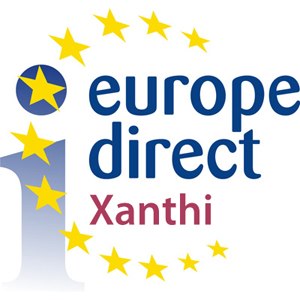 Εκδήλωση«Η Ευρώπη και οι Νέοι: Δικαιώματα και Ελευθερίες»Τετάρτη, 6 Μαΐου 2015Ώρα: 19.00Δημοτικό Αμφιθέατρο ΔιδυμοτείχουΠρόγραμμα-  Έναρξη: 19.00Χαιρετισμός: Εριφύλη Τριανταφυλλίδου, Διευθύντρια Γενικού Λυκείου Διδυμοτείχου- 19.15- 20.15«Το Ευρωπαϊκό Έτος Ανάπτυξης και η σημασία του για τους νέους», Απόστολος Νικολαΐδης, Μόνιμος Υπάλληλος Ευρωπαϊκής Επιτροπής, Γενική Διεύθυνση Ανθρωπιστικής Βοήθειας & Πολιτικής Προστασίας«Ευρωπαϊκό κεκτημένο: Δικαιώματα, ελευθερίες και εργαλεία για τους νέους», Γεωργία Θεοδώρα Ιντζέ, Υπεύθυνη Επικοινωνίας και Πληροφόρησης Europe Direct ΞάνθηςΕρωτήσεις - συζήτηση- 20.15 - 20.30: Διάλειμμα - 20.30 - 21.30«Το νέο σύστημα εισαγωγής στην Τριτοβάθμια εκπαίδευση για το σχολικό έτος 2015-2016. Οι νέες νομοθετικές ρυθμίσεις», Σύρμω Αλεξανδρίδου, Υπεύθυνη ΣΕΠ του ΚΕΣΥΠ Ορεστιάδας«Επαγγελματικός Προσανατολισμός- Επαγγελματικές προοπτικές: Κάνε κάτι που θα σου αρέσει πολύ και δε θα δουλέψεις ποτέ», Βασιλική Μερλίδου, Υπεύθυνη ΣΕΠ του ΚΕΣΥΠ ΟρεστιάδαςΕρωτήσεις - συζήτηση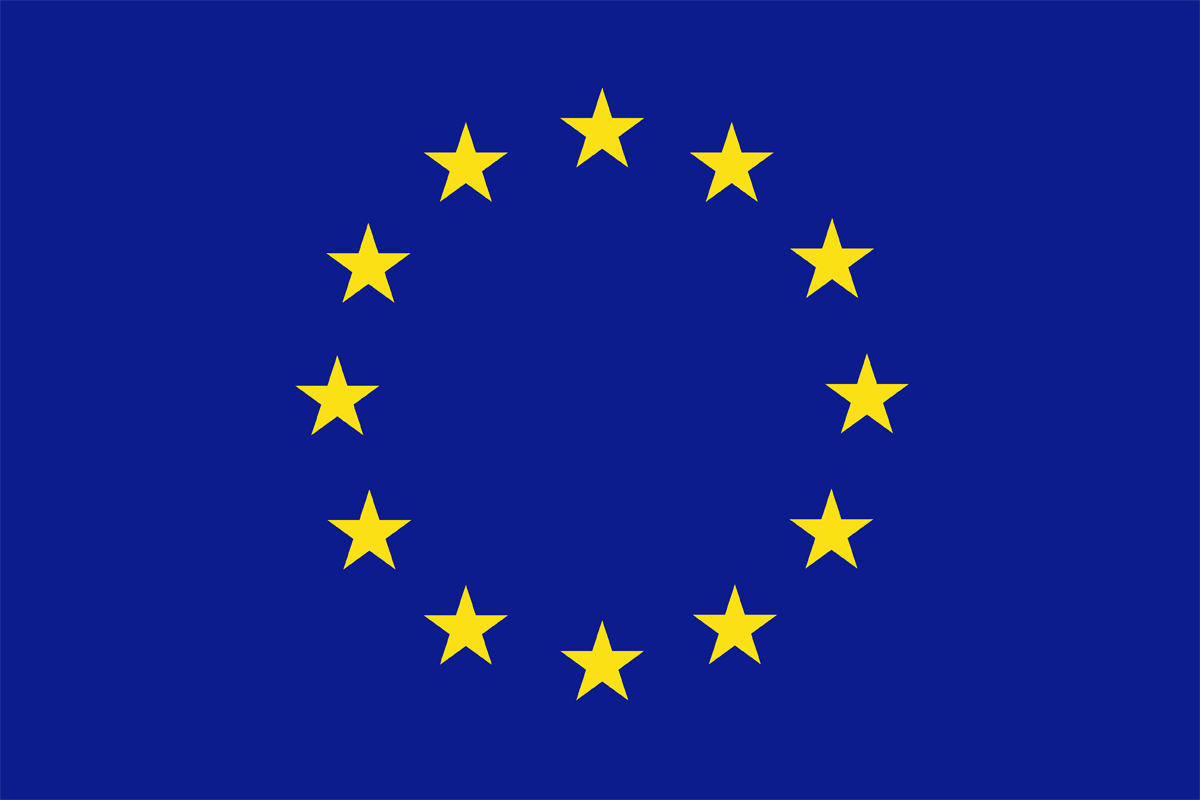 